
GD031 Centrifuge Locations and Servicing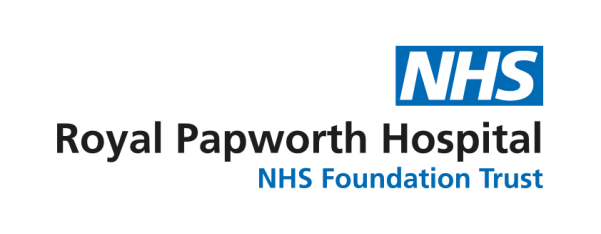 Currently (2023) centrifuges are serviced by DJB Labcare.Unit 12, Cromwell Business Centre, Newport Pagnell, Buckinghamshire, MK16 9QS Tel: (01908) 612598 www.djblabcare.co.ukType of centrifugeLocationRoom IDSorvall ST8 RPH 1st Floor, Opposite Theatre 6Sorvall ST 16RRPH Mini LabThermo Hermes Pico21RPH Mini LabEppendorf 5702RRPH Point of Care, Ground FloorEppendorf 5702RRPH Level 4 Prep RoomBeckman GS-15RHLRIPico 21 Ambient MicrocentrifugeHLRISorvall ST8RHLRI